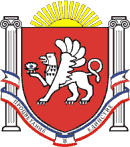 РЕСПУБЛИКА КРЫМ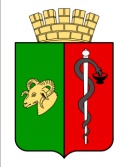 ЕВПАТОРИЙСКИЙ ГОРОДСКОЙ СОВЕТ
Р Е Ш Е Н И ЕII созывСессия №5029.04.2022                                      г. Евпатория                                        № 2-50/1В соответствии с частью 12  статьи 37 Федерального закона от 06.10.2003   № 131-ФЗ «Об общих принципах организации местного самоуправления в Российской Федерации», Федеральным законом от 02.03.2007 № 25-ФЗ «О муниципальной службе в Российской Федерации», Законом Республики Крым от 21.08.2014 № 54-ЗРК «Об основах местного самоуправления в Республике Крым», Законом Республики Крым от 16.09.2014 № 76-ЗРК                «О муниципальной службе в Республике Крым», пункта 13 статьи 54 Устава муниципального образования городской округ Евпатория Республики Крым, -городской совет РЕШИЛ:1. Возложить временное исполнение полномочий главы администрации города Евпатории Республики Крым на Лоскутова Александра Александровича, первого заместителя главы администрации города Евпатории Республики Крым с 29 апреля 2022 года на период до вступления в должность лица, назначенного Евпаторийским городским советом Республики Крым на должность главы администрации города Евпатории Республики Крым по контракту, заключенному по результатам конкурса на замещение должности главы администрации города Евпатории Республики Крым. 2.  Настоящее решение вступает в силу со дня его принятия и подлежит обнародованию на официальном сайте муниципального образования городской округ Евпатория Республики http://my-evp.ru и на официальном сайте Правительства Республики Крым - http://rk.gov.ru в разделе: муниципальные образования, подраздел Евпатория в информационно-телекоммуникационной сети общего пользования.3. Контроль за исполнением настоящего решения возложить на председателя Евпаторийского городского совета Республики Крым Леонову Э.М., комитет Евпаторийского городского совета Республики Крым по вопросам местного самоуправления, нормотворческой деятельности и регламента.ПредседательЕвпаторийского городского совета			                		     Э.М. ЛеоноваО возложении временного исполнения полномочий   главы   администрации города Евпатории Республики Крым